Krishandbok för ”Golfklubb/golfbolag”Om någon anställd, gäst, medlem, ledare eller lagdeltagare blir allvarligt skadad eller vittne till något allvarligt som olycka eller dödsfall, är det viktigt att det finns en plan för vad man ska göra, hur man gör och vem man kontaktar för att få stöd och hjälp. Den här krishandboken är ett viktigt stöd för ansvariga om en allvarlig händelse eller kris inträffar på eller inom ”golfklubb/golfbolag”. Viktiga telefonnummerKontakta alltid:Klubbbchef/motsv 	Förnamn Efternamn	Mobil: 07X-XXX XX XXOrdförande		Förnamn Efternamn	Mobil: 07X-XXX XX XX Om dessa inte kan nås, ta kontakt med:Titel		Förnamn Efternamn	Mobil: 07X-XXX XX XXÖvriga kontakter för hjälp och stöd i en svår situation:112 	SOS AlarmNödnummer vid fara för liv, egendom eller miljö. När man behöver omedelbar hjälp från ambulans, räddningstjänst, polis, jourhavande präst eller giftinformation. Vid kontakt beskriv kortfattat och tydligt vad som hänt, var, vem som behöver hjälp och varför samt vilket telefonnummer du ringer ifrån. Larma 112 med SMS (för döv-, tal- eller hörselskadade).
För detta måste mobilen vara förregistrerad på www.sosalarm.se.1177 	Sjukvårdsrådgivningen
När det inte är livshotande114 14 	Polisen
Nummer vid icke akuta händelser010-730 90 00	Arbetsmiljöverket	Ring omedelbart vid arbetsplatsolycka. Jourtelefon 08-737 15 55  Vid en akut situationFörst på plats ringer 112
Personen som ringer möter upp utryckande blåljuspersonal vid behov.
Är det flera på plats
Utse en arbetsledare som ansvarar för: Vem/vilka som ska ta hand om eventuella skadade. Vem som kontaktar operativt ansvarig och ordförande.Vem som tar hand om övriga på plats och informerar om vad som hänt.Vid arbetsplatsolycka 
Operativt ansvarig kontaktar Arbetsmiljöverket snarast.
Vid sjukdomsfall
Hjärtstartare finns placerad…
I händelse av brandSe till att alla medarbetare vet var återsamlingsplats vid brand är belägen. Eventuella besökare informeras vid utrymning. Aktiviteter vid brand:Rädda. Kontrollera om det finns nödställda och rädda dem.Larma. Ring 112.Släck. Brandsläckare, brandfilt och brandpost finns…Utrym. Följ skyltar.Återsamling vid XXX. Avprickning – ansvarig är XXX. KommunikationI en kris är kommunikation med olika målgrupper – både interna (t ex anställda, medlemmar) och externa (t ex media) – en viktig del i hanteringen. Börja med att identifiera viktiga målgrupper och ta fram en enkel plan för kommunikation: Vilka ska ha information och varför? (informationsmottagare)Vem informerar när? (informationsansvar – se nedan)Var och hur ska informationen ske? (informationskanaler)Sammanfattning av läget – vad har hänt, vilka är drabbade, hur många, vad gör ni just nu. Ansvarig för kommunikation med anställda:Förnamn Efternamn (förslagsvis klubbchef/motsvarande)Ev. ytterligare en personAnsvarig för kommunikation med medlemmar:Förnamn Efternamn (förslagsvis ordförande)Ev. ytterligare en personAnsvarig för kommunikation med media:Förnamn Efternamn (förslagsvis ordförande och klubbchef/motsvarande)Ev. ytterligare en personUppföljning och efterarbeteMöte om vad som har häntSamla styrelse, berörd personal och övriga funktionärer. Börja mötet med att fastställa vad som säkert har hänt. Besluta om vad som ska göras, av vem och tid för uppföljning. För protokoll vid mötet.Starta journal över alla händelser och insatser.Utvärdera och följ kontinuerligt upp insatserna.Informera öppet, sakligt och tydligt. Sammanställ pressmeddelande samt info till medlemmarna vid behov. Insatser för anställda efter olycka eller dödsfallOm det bedöms lämpligt, ställ in verksamhet.Samla gruppen i lämpligt avskilt rum. Informera sakligt och uttömmande om vad som hänt. Diskutera behovet av psykiskt stöd eller själavård. Ge god tid för frågor och samtal. Ge alla som vill en möjlighet att komma till tals. Förvänta dig inte att alla ska reagera på samma sätt. Förbered deltagarna på att det är vanligt och normalt med reaktioner efteråt. Uppmana dem att berätta för sina nära vad som hänt så att de kan förstå eventuella efterreaktioner. Ordna dryck och förtäring.Kalla till återsamling direkt på morgonen dagen därpå vid behov. Vid olycka kontakta anhöriga, klubbledare, förbund och eventuellt motståndarlag. Vid dödsfall är det polis eller sjukvården som kontaktar närmast anhörig. Kontakta anhöriga när det är bekräftat att de har fått dödsbudet. Ansvarig för detta dokument: 	Styrelsen vid ”golfklubb/golfbolag”Senast uppdaterat: 		20XX-XX-XX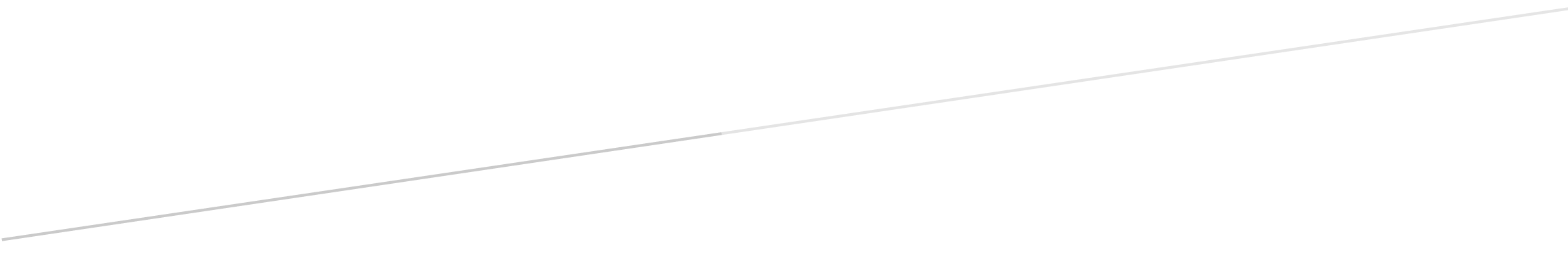 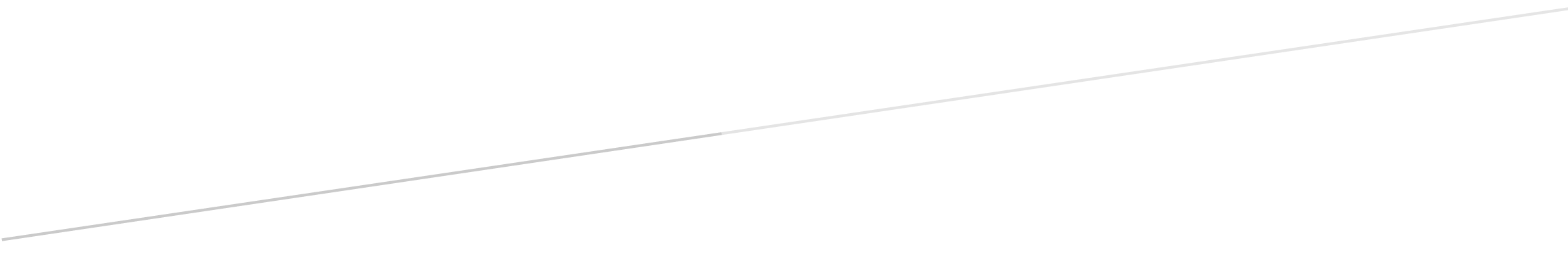 